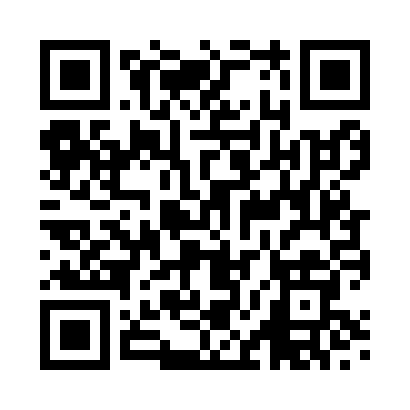 Prayer times for Longstock, Hampshire, UKMon 1 Jul 2024 - Wed 31 Jul 2024High Latitude Method: Angle Based RulePrayer Calculation Method: Islamic Society of North AmericaAsar Calculation Method: HanafiPrayer times provided by https://www.salahtimes.comDateDayFajrSunriseDhuhrAsrMaghribIsha1Mon3:034:561:106:459:2411:172Tue3:034:561:106:459:2411:173Wed3:044:571:106:459:2311:174Thu3:044:581:106:459:2311:175Fri3:054:591:116:459:2211:166Sat3:054:591:116:449:2211:167Sun3:065:001:116:449:2111:168Mon3:065:011:116:449:2011:169Tue3:075:021:116:449:2011:1510Wed3:075:031:116:439:1911:1511Thu3:085:041:126:439:1811:1512Fri3:085:051:126:429:1711:1413Sat3:095:071:126:429:1611:1414Sun3:105:081:126:429:1611:1415Mon3:105:091:126:419:1511:1316Tue3:115:101:126:419:1411:1317Wed3:125:111:126:409:1211:1218Thu3:125:131:126:399:1111:1219Fri3:135:141:126:399:1011:1120Sat3:145:151:126:389:0911:1121Sun3:145:161:126:389:0811:1022Mon3:155:181:126:379:0711:0923Tue3:165:191:126:369:0511:0924Wed3:165:201:126:359:0411:0825Thu3:175:221:126:359:0211:0726Fri3:185:231:126:349:0111:0727Sat3:185:251:126:339:0011:0628Sun3:195:261:126:328:5811:0529Mon3:205:271:126:318:5711:0430Tue3:215:291:126:308:5511:0231Wed3:245:301:126:298:5310:59